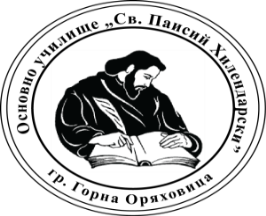 Вх. № ____________  / ____________ДО ДИРЕКТОРАНА ОУ „СВ. ПАИСИЙ ХИЛЕНДАРСКИ“ГР. ГОРНА ОРЯХОВИЦАЗ А Я В Л Е Н И Еот _______________________________________________________________________________трите именадомашен адрес: ___________________________________________________________________(гр./с., ул. №)домашен телефон: ______________________  моб. тел: ___________________________________Господин Директор,Моля да запишете в ПОДГОТВИТЕЛНА ГРУПА за учебната 2020/2021  г.Синът ми/дъщеря ми __________________________________________________________________с ЕГН __________________, роден/а в ___________________________________________________Баща:__________________________________________ ЕГН__________________ тел. ___________                        		трите именаМайка: _________________________________________ ЕГН__________________ тел. ___________                                                   		трите именаДата:								Родител: ______________________гр. Горна Оряховица							 									   (______________________)